Indicadores de Resultados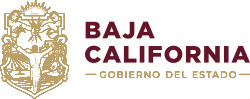 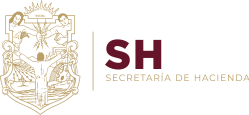 al Cuarto Trimestre de 2020Los indicadores de los Programas del Presupuesto 2020 por Dependencia, se presentan en el siguiente reporte, como parte de la Información Financiera que conforma la Cuenta Pública de la Administración Pública Central.TOTAL DE INDICADORES AUTORIZADOS POR EL CONGRESO DEL ESTADO Y REPORTADOS AL CUARTO TRIMESTRESRIA EJECUTIVA DEL SISTEMA ESTATAL ANTICORRUPCIÓN	3	3A continuación, se presentan por Dependencia, los avances de los indicadores que tienen una periodicidad Anual y Semestral.Lic. Luis Ramón Irineo Romero Secretario TécnicoC.P. Yolanda Isabel Fierro Valenzuela Directora de Administración, yServiciosIndicadores de Resultadosal Cuarto Trimestre de 2020 Concentrado de indicadoresÍNDICE DE CALIDAD EN EL EJERCICIO	DEL	GASTO PÚBLICO.		SECRETARÍA EJECUTIVA DEL SISTEMA ESTATAL ANTICORRUPCIÓNLA CALIDAD EN EL EJERCICIO DEL GASTO PUBLICO DE LA INSTITUCIÓN AL TRIMESTRE DEL EJERCICIO FISCAL ACTUALPORCENTAJE	SEMESTRAL	85	68.66     (SESEA).	PORCENTAJE DE AVANCE EN LA INSTRUMENTACIÓN DE MECANISMOS DE PREVENCIÓN	Y DISUASIÓN DE FALTAS ADMINISTRATIVAS	Y HECHOS DE CORRUPCIÓN POR PARTE DE LOS ENTES PÚBLICOS ESTATALES Y MUNICIPALES.PORCENTAJE			DE POBLACIÓN DE 18 AÑOS Y MÁS ENCUESTADA DE BAJA CALIFORNIA QUE PERCIBE	A			LA CORRUPCIÓN COMO EL PROBLEMA		MAS IMPORTANTE EN SU ESTADO.EL AVANCE PORCENTUAL EN LA EJECUCIÓN DE ACCIONES CONCRETAS POR PARTE DE LOS ENTES PÚBLICOS PARA INSTRUMENTAR MECANISMOS DE PREVENCIÓN Y DISUACIÓN DE FALTAS ADMINISTRATIVAS Y HECHOS DE CORRUPCIÓN EMITIDOS POR LA COMISIÓN EJECUTIVA O COMITÉ COORDINADOR DEL SISTEMA ESTATAL ANTICORRUPCIÓN.EL PORCENTAJE DE POBLACIÓN DE 18 AÑOS Y MÁS ENCUESTADA POR EL INEGI QUE MANIFESTÓ QUE LA CORRUPCIÓN ES EL PROBLEMA MÁS IMPORTANTE  EN SU ENTIDAD FEDERATIVA CON RELACIÓN AL TOTAL DE POBLACIÓN DE 18 AÑOS Y MAS QUE RESPONDIERON LA ENCUESTA NACIONAL DE CALIDAD E IMPACTO GUBERNAMENTAL.PORCENTAJE	ANUAL	65	50PORCENTAJE	ANUAL	58	63.13Concentrado de indicadores10/03/2021 10:50Página 2